St Patrick’s Parish Gundagai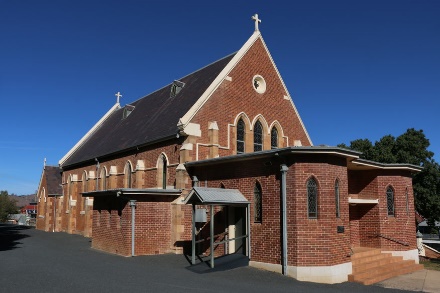 	PO Box 204, 107 Sheridan St. Gundagai  NSW  2722gundagai@cg.org.au	www.cg.org.au/gundagai6th Sunday in Ordinary Time Year A – 12 February 2023Chris BaronMary 	Prayer RequestsTumut MissionTumut, Gundagai, Adelong, Batlow, Talbingo, Adjungbilly, GobarralongFr Joseph NeonbasuMobile:  0497 783 924Email: yoseph.neonbasu@cg.org.auTumut Mission Secretary – Susan HallTumut Office Hours - Tue, Thu & Fri 9-2pmEmail:   gundagai@cg.org.au   Ph. 6947 4599Parish web page:  cg.org.au/GundagaiFacebook: St Patrick’s Parish GundagaiSorry for the inconvenience but the Parish Office will be closed on Tuesday 14th due to family commitmentsGundagaiMass TimesCountry Mass TimesBatlow  	8am Confession	8.30am 2nd Sunday	5pm 4th SundayAdelong 	8am Confession	8.30am 1st/3rd SundayTalbingo  	8.30am 5th SundayTumut	10am SundayTumut MissionTumut, Gundagai, Adelong, Batlow, Talbingo, Adjungbilly, GobarralongFr Joseph NeonbasuMobile:  0497 783 924Email: yoseph.neonbasu@cg.org.auTumut Mission Secretary – Susan HallTumut Office Hours - Tue, Thu & Fri 9-2pmEmail:   gundagai@cg.org.au   Ph. 6947 4599Parish web page:  cg.org.au/GundagaiFacebook: St Patrick’s Parish GundagaiSorry for the inconvenience but the Parish Office will be closed on Tuesday 14th due to family commitmentsTuesday 	Rosary	10.30am	Liturgy	11amWednesday 	Liturgy	12noonThursday  	Mass	10amFriday 	Exposition	11am	Liturgy	12noonSaturday 	Confession 		5.30pm	Mass	6pm* Wednesday 22 Feb – 2pm Ash Wednesday Mass with students from St Patricks. *Country Mass TimesBatlow  	8am Confession	8.30am 2nd Sunday	5pm 4th SundayAdelong 	8am Confession	8.30am 1st/3rd SundayTalbingo  	8.30am 5th SundayTumut	10am SundayRoster11 February18 FebruaryAcolyteReaderOffertorySanctuaryHome CommAlter ServersCountingSt. VinniesBill BartonPeter ReardonKathy Reardon / Marie NelsonMonica Reardon / Craig FergusonKathy Reardon / Helen Turner / Mary McCormickTBCDenise Reardon / Kathy ReardonLindleyPeter GainMary McCormickCarmel Reardon / Monica ReardonAnne Elphick / Marie NelsonMarie Nelson / Peter Gain / Monica ReardonTBCBill Barton / Chris BaronGailey	Prayers for recently Deceased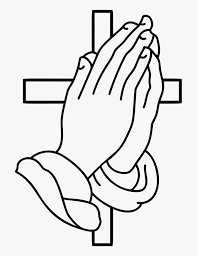 	Fr Neville DrinkwaterThe SickMaria Crowe	Sam Jones, 	Emma McDonnell, 	Ailsa Patterson, 	Anne MastersParish Pastoral Council Peter Gain (Chair), Liz Knight, Kate Howe, Sarah Graham,         Chris Baron, Verity Whittaker, Pete Reardon (Ex Officio), Fr Joseph NeonbasuParish Pastoral Council Peter Gain (Chair), Liz Knight, Kate Howe, Sarah Graham,         Chris Baron, Verity Whittaker, Pete Reardon (Ex Officio), Fr Joseph NeonbasuSacramentsConfession	5.30pm Saturday (Gundagai)	or by appointment during the weekMarriage	By appointmentBaptism	During Saturday MassWedding and Baptism forms on Parish Website, call or email to bookTo arrange a Pastoral care visit please contact Fr Joseph Banking / Planned GivingBSB 062 786    A/C 14943St Patricks Parish Gundagai	Collection - $385.40Banking / Planned GivingBSB 062 786    A/C 14943St Patricks Parish Gundagai	Collection - $385.40SacramentsConfession	5.30pm Saturday (Gundagai)	or by appointment during the weekMarriage	By appointmentBaptism	During Saturday MassWedding and Baptism forms on Parish Website, call or email to bookTo arrange a Pastoral care visit please contact Fr Joseph Parish Pastoral CouncilThe council will meet at 4.00 pm on Thursday 16 February. If you have any concerns or suggestions, which you would like addressed by the Council, could you please communicate them to the Chair, Peter Gain, either in person or by phone to 0417060155 or email to prgainconsulting@westnet.com.au                          by 14 February when the agenda for the meeting will be compiled.  Thank you!Parish Pastoral CouncilThe council will meet at 4.00 pm on Thursday 16 February. If you have any concerns or suggestions, which you would like addressed by the Council, could you please communicate them to the Chair, Peter Gain, either in person or by phone to 0417060155 or email to prgainconsulting@westnet.com.au                          by 14 February when the agenda for the meeting will be compiled.  Thank you!Parish Pastoral CouncilThe council will meet at 4.00 pm on Thursday 16 February. If you have any concerns or suggestions, which you would like addressed by the Council, could you please communicate them to the Chair, Peter Gain, either in person or by phone to 0417060155 or email to prgainconsulting@westnet.com.au                          by 14 February when the agenda for the meeting will be compiled.  Thank you!Prayer for the Parish MissionO Most Holy Virgin, immaculate in body and spirit,look kindly on us as we implore your powerful intercession.O Most Holy Mother,receive our prayers as we present them to God.O Mary, Mother of Jesus and our Mother,you intercede for us with your Son.O Mary conceived without sin,pray for us who have recourse to thee.AmenThe massive earthquake in Turkey and Syria has been devastating for millions of people.Prayer for the People of Turkey & SyriaGracious God, we pray for the victims of this disaster in Turkey and Syria. Lord, bring comfort to those whose lives were spared and care for those who perished.Be with the rescue workers and keep them safe as they make heroic efforts in dangerous situations to rescue those in trouble.Help family members to be reunited.God of healing and mercy, we come before you with our hearts filled with grief as we see the devastation. We pray that your presence would be felt by those who are grieving, who are injured, who have lost their homes and livelihoods.We pray through your loving son, Jesus.  Amen.The massive earthquake in Turkey and Syria has been devastating for millions of people.Prayer for the People of Turkey & SyriaGracious God, we pray for the victims of this disaster in Turkey and Syria. Lord, bring comfort to those whose lives were spared and care for those who perished.Be with the rescue workers and keep them safe as they make heroic efforts in dangerous situations to rescue those in trouble.Help family members to be reunited.God of healing and mercy, we come before you with our hearts filled with grief as we see the devastation. We pray that your presence would be felt by those who are grieving, who are injured, who have lost their homes and livelihoods.We pray through your loving son, Jesus.  Amen.The massive earthquake in Turkey and Syria has been devastating for millions of people.Prayer for the People of Turkey & SyriaGracious God, we pray for the victims of this disaster in Turkey and Syria. Lord, bring comfort to those whose lives were spared and care for those who perished.Be with the rescue workers and keep them safe as they make heroic efforts in dangerous situations to rescue those in trouble.Help family members to be reunited.God of healing and mercy, we come before you with our hearts filled with grief as we see the devastation. We pray that your presence would be felt by those who are grieving, who are injured, who have lost their homes and livelihoods.We pray through your loving son, Jesus.  Amen.Lent 2023 With The Catholic Guy Bruce DownesLent is a time when we can grow closer to God and prepare our hearts for the true meaning of Easter. Be inspired. Be refreshed. Be renewed!For 40 days you will receive a short, practical and inspiring video in your inbox every morning to help you make this Lenten journey more powerful and prayerful. This program is FREE and you can sign up here:  https://BruceDownes.org/Lent23     Go to BruceDownes.org for more infoLent 2023 With The Catholic Guy Bruce DownesLent is a time when we can grow closer to God and prepare our hearts for the true meaning of Easter. Be inspired. Be refreshed. Be renewed!For 40 days you will receive a short, practical and inspiring video in your inbox every morning to help you make this Lenten journey more powerful and prayerful. This program is FREE and you can sign up here:  https://BruceDownes.org/Lent23     Go to BruceDownes.org for more infoLent 2023 With The Catholic Guy Bruce DownesLent is a time when we can grow closer to God and prepare our hearts for the true meaning of Easter. Be inspired. Be refreshed. Be renewed!For 40 days you will receive a short, practical and inspiring video in your inbox every morning to help you make this Lenten journey more powerful and prayerful. This program is FREE and you can sign up here:  https://BruceDownes.org/Lent23     Go to BruceDownes.org for more infoLent 2023 With The Catholic Guy Bruce DownesLent is a time when we can grow closer to God and prepare our hearts for the true meaning of Easter. Be inspired. Be refreshed. Be renewed!For 40 days you will receive a short, practical and inspiring video in your inbox every morning to help you make this Lenten journey more powerful and prayerful. This program is FREE and you can sign up here:  https://BruceDownes.org/Lent23     Go to BruceDownes.org for more infoEvenings for the EngagedEvenings for the EngagedEvenings for the EngagedEvenings for the EngagedThere are some brochures for the “Evenings for the Engaged Marriage Preparation course” at the back of the Church.  The course dates for 2023 are being set currently and will shortly be available on the Marriage and Family section of the Archdiocese website – https://cgcatholic.org.au/marriagefamily/engaged  For any enquiries please contact Pru Gordon or Peter Grist who are the co-ordinators of the course on 0451 670 041There are some brochures for the “Evenings for the Engaged Marriage Preparation course” at the back of the Church.  The course dates for 2023 are being set currently and will shortly be available on the Marriage and Family section of the Archdiocese website – https://cgcatholic.org.au/marriagefamily/engaged  For any enquiries please contact Pru Gordon or Peter Grist who are the co-ordinators of the course on 0451 670 041There are some brochures for the “Evenings for the Engaged Marriage Preparation course” at the back of the Church.  The course dates for 2023 are being set currently and will shortly be available on the Marriage and Family section of the Archdiocese website – https://cgcatholic.org.au/marriagefamily/engaged  For any enquiries please contact Pru Gordon or Peter Grist who are the co-ordinators of the course on 0451 670 041There are some brochures for the “Evenings for the Engaged Marriage Preparation course” at the back of the Church.  The course dates for 2023 are being set currently and will shortly be available on the Marriage and Family section of the Archdiocese website – https://cgcatholic.org.au/marriagefamily/engaged  For any enquiries please contact Pru Gordon or Peter Grist who are the co-ordinators of the course on 0451 670 041Special Thanks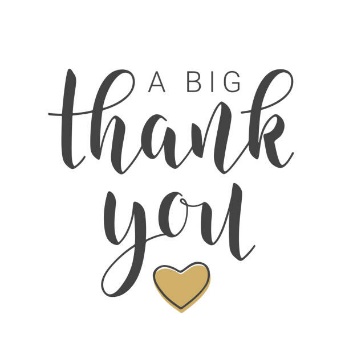 Thank you to all parishioners who fulfil ministries in our parish.Your time and dedication is greatly appreciated by us all.   Our current roster will run out on the weekend of 25/26th February.If you are interested, we need new people for Reading, Offertory, Sanctuary and Counting. Please consider getting involved and helping alleviate some of the pressures others in our parish may be under.         Let us share the love!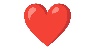 If you are currently on the roster, I will leave you on your specific ministry, unless you let me know of any changes.Please contact Cal Reardon on 0408441056 or calreardon@bigpond.com  before the Thursday 23rd Feb so the new roster can be publishedSpecial ThanksThank you to all parishioners who fulfil ministries in our parish.Your time and dedication is greatly appreciated by us all.   Our current roster will run out on the weekend of 25/26th February.If you are interested, we need new people for Reading, Offertory, Sanctuary and Counting. Please consider getting involved and helping alleviate some of the pressures others in our parish may be under.         Let us share the love!If you are currently on the roster, I will leave you on your specific ministry, unless you let me know of any changes.Please contact Cal Reardon on 0408441056 or calreardon@bigpond.com  before the Thursday 23rd Feb so the new roster can be publishedSpecial ThanksThank you to all parishioners who fulfil ministries in our parish.Your time and dedication is greatly appreciated by us all.   Our current roster will run out on the weekend of 25/26th February.If you are interested, we need new people for Reading, Offertory, Sanctuary and Counting. Please consider getting involved and helping alleviate some of the pressures others in our parish may be under.         Let us share the love!If you are currently on the roster, I will leave you on your specific ministry, unless you let me know of any changes.Please contact Cal Reardon on 0408441056 or calreardon@bigpond.com  before the Thursday 23rd Feb so the new roster can be publishedSpecial ThanksThank you to all parishioners who fulfil ministries in our parish.Your time and dedication is greatly appreciated by us all.   Our current roster will run out on the weekend of 25/26th February.If you are interested, we need new people for Reading, Offertory, Sanctuary and Counting. Please consider getting involved and helping alleviate some of the pressures others in our parish may be under.         Let us share the love!If you are currently on the roster, I will leave you on your specific ministry, unless you let me know of any changes.Please contact Cal Reardon on 0408441056 or calreardon@bigpond.com  before the Thursday 23rd Feb so the new roster can be publishedArchdiocese Events Proposed for 2023These are events that all parishioners and school communities are invited to attendSunday 26 February 	–  Rite of the Elect, St Christopher’s CathedralSunday 16 April 	–  Multicultural Mass, 11am, St Christopher’s CathedralSaturday 19 August 	–  Mary MacKillop Pilgrimage, Coastal Deanery, Eden (Solemnity of St Mary of the Cross)Sunday 22 October 	–  Marian Procession, GalongSaturday 4 November 	–  Catholic Charismatic Teaching Day with Archbishop, Haydon Hall, St Christopher’s 			Pastoral Centre, ForrestArchdiocese Events Proposed for 2023These are events that all parishioners and school communities are invited to attendSunday 26 February 	–  Rite of the Elect, St Christopher’s CathedralSunday 16 April 	–  Multicultural Mass, 11am, St Christopher’s CathedralSaturday 19 August 	–  Mary MacKillop Pilgrimage, Coastal Deanery, Eden (Solemnity of St Mary of the Cross)Sunday 22 October 	–  Marian Procession, GalongSaturday 4 November 	–  Catholic Charismatic Teaching Day with Archbishop, Haydon Hall, St Christopher’s 			Pastoral Centre, ForrestArchdiocese Events Proposed for 2023These are events that all parishioners and school communities are invited to attendSunday 26 February 	–  Rite of the Elect, St Christopher’s CathedralSunday 16 April 	–  Multicultural Mass, 11am, St Christopher’s CathedralSaturday 19 August 	–  Mary MacKillop Pilgrimage, Coastal Deanery, Eden (Solemnity of St Mary of the Cross)Sunday 22 October 	–  Marian Procession, GalongSaturday 4 November 	–  Catholic Charismatic Teaching Day with Archbishop, Haydon Hall, St Christopher’s 			Pastoral Centre, ForrestArchdiocese Events Proposed for 2023These are events that all parishioners and school communities are invited to attendSunday 26 February 	–  Rite of the Elect, St Christopher’s CathedralSunday 16 April 	–  Multicultural Mass, 11am, St Christopher’s CathedralSaturday 19 August 	–  Mary MacKillop Pilgrimage, Coastal Deanery, Eden (Solemnity of St Mary of the Cross)Sunday 22 October 	–  Marian Procession, GalongSaturday 4 November 	–  Catholic Charismatic Teaching Day with Archbishop, Haydon Hall, St Christopher’s 			Pastoral Centre, ForrestRosary Group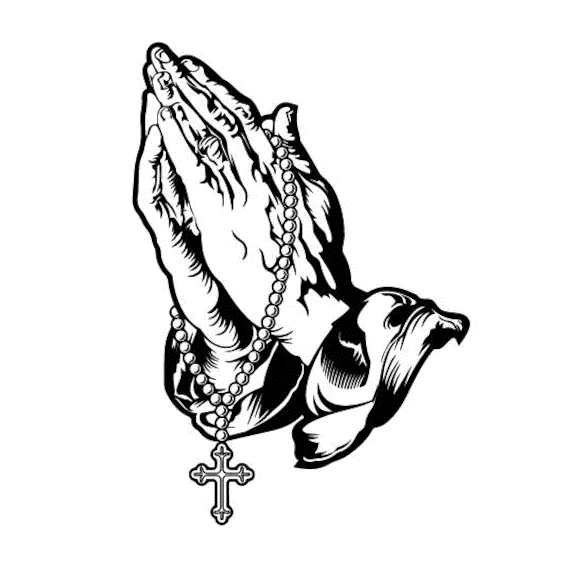 A group of parishioners meet at the Church every Tuesday at 10.30am to pray the Rosary.If you would like to join this group,              you would be more than welcome.Rosary GroupA group of parishioners meet at the Church every Tuesday at 10.30am to pray the Rosary.If you would like to join this group,              you would be more than welcome.Low Gluten CommunionDo you suffer from Coeliac disease or suffer with gluten intolerance.  We have a supply of Low Gluten Communion breads.  If you come to Church weekly or have visitors or anyone attending our Church, please let us know and we will make sure you are catered for.  We are family – we care!Low Gluten CommunionDo you suffer from Coeliac disease or suffer with gluten intolerance.  We have a supply of Low Gluten Communion breads.  If you come to Church weekly or have visitors or anyone attending our Church, please let us know and we will make sure you are catered for.  We are family – we care!